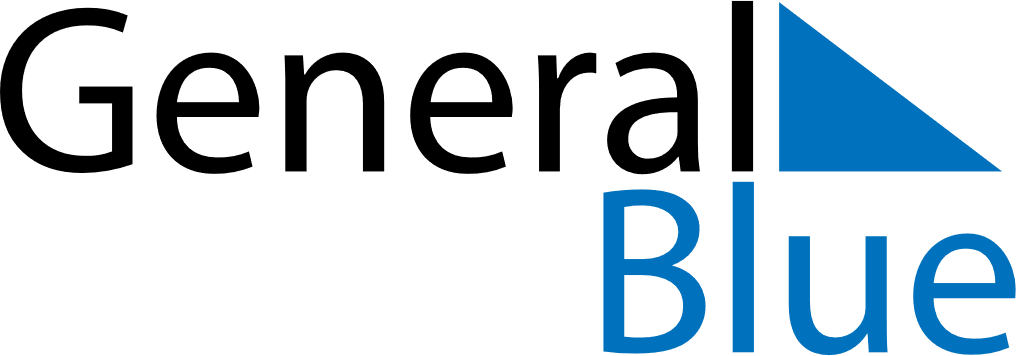 2021 - Q3Chile2021 - Q3Chile2021 - Q3Chile2021 - Q3Chile2021 - Q3Chile2021 - Q3Chile July 2021 July 2021 July 2021SundayMondayMondayTuesdayWednesdayThursdayFridaySaturday123455678910111212131415161718191920212223242526262728293031 August 2021 August 2021 August 2021SundayMondayMondayTuesdayWednesdayThursdayFridaySaturday1223456789910111213141516161718192021222323242526272829303031 September 2021 September 2021 September 2021SundayMondayMondayTuesdayWednesdayThursdayFridaySaturday1234566789101112131314151617181920202122232425262727282930Jul 16: Our Lady of Mount CarmelAug 15: AssumptionSep 18: National holidaySep 19: Army Day